Приложение 1									к приказу от 07.09.2021 г. № 151-уГрафик питания обучающихся МАОУ «Козловская СОШ № 2» на 2021 – 2022 учебный годЗавтрак для 5-11-х классов5-8 классы – 		9.10-9.259-11 классы –	 	9.20-9.35Завтрак для 1-4-х классов1 класс – 		9.50-10.102 класс – 		10.00-10.203 класс – 		10.10-10.304 класс – 		10.10-10.30Обед  5-7 классы (1 смена)5 класс – 		10.50-11.106 класс – 		10.50-11.107 класс – 		11.00-11.20Обед  8-11 классы (2 смена)8 класс – 		11.45 -12.009 класс – 		11.45-12.0010 класс –		 11.55-12.1011 класс – 		11.55-12.10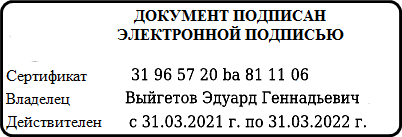 